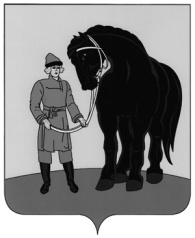 СОВЕТ ГАВРИЛОВО-ПОСАДСКОГОМУНИЦИПАЛЬНОГО РАЙОНАИВАНОВСКОЙ ОБЛАСТИР Е Ш Е Н И Е Принято 25 декабря 2020 годаО внесении изменения в решение Совета Гаврилово-Посадского муниципального района от 27.11.2013 № 193 «О муниципальном дорожном фонде Гаврилово-Посадского муниципального района» (в редакции от 27.07.2016 № 96, от 27.09.2019 № 256)В соответствии с частью 5 статьи 179.4 Бюджетного кодекса Российской Федерации, Совет Гаврилово-Посадского муниципального района р е ш и л:		1. Внести в решение Совета Гаврилово-Посадского муниципального района от 27.11.2013 № 193 «О муниципальном дорожном фонде Гаврилово-Посадского муниципального района»  (в редакции от 27.07.2016 № 96, от 27.09.2019 № 256) изменение в приложении к решению «Порядок формирования и использования средств муниципального дорожного фонда Гаврилово-Посадского муниципального района»:- подпункт 2.1. пункта 2 дополнить абзацем девятым следующего содержания:	«9) иных поступлений в местный бюджет:- налоговых доходов (налог на доходы физических лиц),- неналоговых доходов (доходы от продажи материальных и нематериальных активов)».		2. Опубликовать настоящее решение в сборнике «Вестник Гаврилово-Посадского муниципального района» и разместить на официальном  сайте Гаврилово-Посадского муниципального района (http://гаврилово-посадский.рф).		3. Настоящее  решение  вступает  в силу со дня официального опубликования.Глава Гаврилово-Посадского муниципального района 						    В.Ю. Лаптевг. Гаврилов Посад25 декабря 2020 года№ 35